Жалоба о выдаче предписания администрации организации выдать заработную платуЗаявитель работал в организации в должности экскаваторщика. Заявитель обратился к администрации организации с требованием предоставить обещанный трудовой договор и выплату в период отработанного времени. В установленный срок работодатель указанные требования проигнорировал и не каким образом не отреагировал. Заявитель просит предъявить администрации организации обязательное для исполнения предписание. Произвести полный расчет по заработной плате. Привлечь директора организации к административной ответственности.Государственная инспекция труда по городу ____________
Контактная информация Инспекции труда по городу __________
Адрес: ____________________________От: ________________
Адрес регистрации: ___________________
Фактический адрес:_____________________________________________________________________
Контактный телефон: ________________в отношении ООО «__________-»
по адресу:____________________________________________________________________________________________________________
 
Жалоба.о выдаче предписания администрации организации выдать заработную плату – расчёт при увольнении, и произвести компенсацию за задержку выдачи.
 
Я работала в ООО «________-», в должности экскаваторщика, с __________ года по ____________ года . ___________ я обратился к администрации ООО «_______» с требованием предоставить обещанный трудовой договор и выплату в период отработанного времени. Денежные средства за период отработанного времени по договоренности с администрацией ООО «________» составляет ________ рублей.
В установленный срок работодатель указанные требования проигнорировал и не каким образом не отреагировал. 

В соответствии со ст. 80 ТК РФ в последний день работы работодатель обязан выдать работнику трудовую книжку, другие документы, связанные с работой, по письменному заявлению работника и произвести с ним окончательный расчет.
В соответствии со ст. 84.1 ТК РФ прекращение трудового договора оформляется приказом (распоряжением) работодателя. С приказом (распоряжением) работодателя о прекращении трудового договора работник должен быть ознакомлен под роспись. По требованию работника работодатель обязан выдать ему надлежащим образом заверенную копию указанного приказа (распоряжения).
В день прекращения трудового договора работодатель обязан выдать работнику трудовую книжку и произвести с ним расчет в соответствии со ст. 140 ТК РФ.
В соответствии со ст. 140 ТК РФ при прекращении трудового договора выплата всех сумм, причитающихся работнику от работодателя, производится в день увольнения работника. Если работник в день увольнения не работал, то соответствующие суммы должны быть выплачены не позднее следующего дня после предъявления уволенным работником требования о расчете.
В соответствии со ст. 236 ТК РФ при нарушении работодателем установленного срока выплаты заработной платы, выплат при увольнении и других выплат, причитающихся работнику, работодатель обязан выплатить их с уплатой процентов (денежной компенсации) в размере не ниже одной трехсотой действующей в это время ставки рефинансирования ЦБ РФ от невыплаченных в срок сумм за каждый день задержки начиная со следующего дня после установленного срока выплаты по день фактического расчета включительно.
Согласно ст. 2 Федерального закона "О порядке рассмотрения обращений граждан Российской Федерации" граждане имеют право обращаться лично, а также направлять индивидуальные и коллективные обращения в государственные органы, органы местного самоуправления и должностным лицам.
На основании ст. 4 Федерального закона "О порядке рассмотрения обращений граждан Российской Федерации" под жалобой понимается просьба гражданина о восстановлении или защите его нарушенных прав, свобод или законных интересов либо прав, свобод или законных интересов других лиц.Таким образом, были нарушены мои трудовые права и руководствуясь нормами ст. 80, 84.1, 140, 236 ТК РФ и 5.27 КоАП РФ
Прошу:1. Предъявить администрации ООО «________» обязательное для исполнения предписание;
2. Произвести полный расчёт по заработной плате (включая оплату больничных) с выплатой компенсации за задержку выплаты со дня увольнения по день окончательного расчёта включительно;
3. Привлечь директора (ООО «_________») и организацию к административной ответственности по ст. 5.27 КоАП РФ, в соответствии с которой:
Нарушение законодательства о труде и об охране труда - влечет наложение административного штрафа на должностных лиц в размере от одной тысячи до пяти тысяч рублей; на юридических лиц - от тридцати тысяч до пятидесяти тысяч рублей или административное приостановление деятельности на срок до девяноста суток.
4. Провести проверку (наименование организации) для выявления других нарушений трудового законодательства в отношении меня.
Приложения:1. Копия требований;
2. Копия расчетного листа по зарплате;
3. Копия паспорта.« » ______________ год. ___________________ВНИМАНИЕ! Раз вы скачали бесплатно этот документ с сайта ПравПотребитель.РУ, то получите заодно и бесплатную юридическую консультацию!  Всего 3 минуты вашего времени:Достаточно набрать в браузере http://PravPotrebitel.ru/, задать свой вопрос в окошке на главной странице и наш специалист сам перезвонит вам и предложит законное решение проблемы!Странно.. А почему бесплатно? Все просто:Чем качественней и чаще мы отвечаем на вопросы, тем больше у нас рекламодателей. Грубо говоря, наши рекламодатели платят нам за то, что мы помогаем вам! Пробуйте и рассказывайте другим!
*** P.S. Перед печатью документа данный текст можно удалить..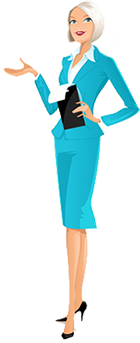 